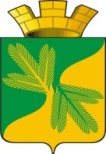 Ханты - Мансийский автономный округ – ЮграСоветский районАДМИНИСТРАЦИЯ ГОРОДСКОГО ПОСЕЛЕНИЯ ТАЁЖНЫЙП О С Т А Н О В Л Е Н И Е 21 сентября 2020 года									        № 217Об утверждении Административного регламента предоставления муниципальной услуги по признанию помещения жилым помещением, жилого помещения непригодным для проживания
и многоквартирного дома аварийным и подлежащим сносу или реконструкцииВ соответствии с Федеральным законом от 27 июля 2010 года
№ 210-ФЗ «Об организации предоставления государственных и муниципальных услуг», постановлением Правительства Российской Федерации от 28 января 2006 года № 47 «Об утверждении Положения о признании помещения жилым помещением, жилого помещения непригодным для проживания, многоквартирного дома аварийным и подлежащим сносу или реконструкции, садового дома жилым домом и жилого дома садовым домом», Уставом городского поселения Таёжный, постановлением  администрации городского поселения  Таёжный  от 10.11.2011 № 134    «О  порядке  разработки  и утверждения административных  регламентов предоставления  муниципальных услуг  в муниципальном  образовании городского поселения  Таёжный»:1. Утвердить административный регламент предоставления муниципальной услуги по признанию помещения жилым помещением, жилого помещения непригодным для проживания и многоквартирного дома аварийным и подлежащим сносу или реконструкции.2. Признать утратившим силу постановление администрации городского поселения Таёжный от 22.01.2020 № 22 «Об утверждении административного  регламента предоставления муниципальной услуги «Признание помещения жилым помещением, жилого помещения непригодным для проживания и многоквартирного дома аварийным и подлежащим сносу или реконструкции, садового дома жилым домом и жилого дома садовым домом».2. Опубликовать настоящее постановление в порядке, установленном Уставом городского поселения Таёжный.3. Постановление вступает в силу после его официального опубликования.Глава городского поселения Таёжный                                                                        А.Р. АшировПриложение кпостановлению администрациигородского поселения Таёжныйот 21.09.2020 № 217АДМИНИСТРАТИВНЫЙ РЕГЛАМЕНТ
ПРЕДОСТАВЛЕНИЯ МУНИЦИПАЛЬНОЙ УСЛУГИ
ПО ПРИЗНАНИЮ ПОМЕЩЕНИЯ ЖИЛЫМ ПОМЕЩЕНИЕМ, ЖИЛОГО ПОМЕЩЕНИЯ НЕПРИГОДНЫМ ДЛЯ ПРОЖИВАНИЯ И МНОГОКВАРТИРНОГО ДОМА АВАРИЙНЫМ И ПОДЛЕЖАЩИМ СНОСУ ИЛИ РЕКОНСТРУКЦИИОбщие положенияПредмет регулирования административного регламента1. Настоящий Административный регламент устанавливает сроки и последовательность административных процедур и административных действий администрации городского поселения Таёжный (далее – уполномоченный орган), предоставляющего муниципальную услугу по признанию помещения жилым помещением, жилого помещения непригодным для проживания и многоквартирного дома аварийным и подлежащим сносу или реконструкции (далее – муниципальная услуга), по запросу заявителя либо его уполномоченного представителя в пределах, установленных нормативными правовыми актами Российской Федерации полномочий в соответствии с требованиями Федерального закона от 27 июля 2010 года № 210-ФЗ «Об организации предоставления государственных  и муниципальных услуг» (далее – Федеральный закон № 210-ФЗ), а также порядок взаимодействия уполномоченного органа с заявителем, иными органами государственной власти и организациями при предоставлении муниципальной услуги.2. Действие настоящего административного регламента распространяется на жилые помещения муниципального жилищного фонда, помещения, находящиеся в муниципальной собственности городского поселения Таёжный, а также частные жилые помещения, находящиеся на территории городского поселения Таёжный, в целях признания их пригодными (непригодными) для проживания граждан, за исключением признания аварийным и подлежащим сносу или реконструкции многоквартирного дома (жилых помещений в нем непригодными для проживания) в течение 5 лет со дня выдачи разрешения о его вводе в эксплуатацию.Круг заявителей3. Муниципальная услуга предоставляется физическим и юридическим лицам, являющимся собственниками помещений, нанимателями жилых помещений муниципального жилищного фонда, расположенных на территории муниципального образования.От имени заявителей могут выступать их представители, действующие в силу закона или на основании доверенности (далее – представители заявителей).Требования к порядку информирования о правилах предоставления муниципальной услуги4. Информирование о правилах предоставления муниципальной услуги осуществляется посредством размещения информации:в информационно-телекоммуникационной сети «Интернет» (далее – сеть «Интернет»), в том числе на официальном сайте уполномоченного органа (https://taiga.admsov.com/);на портале многофункциональных центров предоставления государственных и муниципальных услуг автономного округа (mfc.admhmao.ru);в федеральной государственной информационной системе «Единый портал государственных и муниципальных услуг (функций)» (http://www.gosuslugi.ru) (далее – Единый портал);на информационном стенде уполномоченного органа, многофункционального центра предоставления государственных и муниципальных услуг, расположенного на территории 
Ханты-Мансийского автономного округа – Югры (далее – МФЦ) в форме информационных (текстовых) материалов.5. Информация по вопросам предоставления муниципальной услуги, сведения о ходе предоставления муниципальной услуги предоставляются заявителю в следующих формах (по выбору):устной (при личном обращении заявителя и по телефону);письменной (при письменном обращении заявителя по почте, электронной почте, факсу).6. Информирование осуществляют специалист по жилищным отношениям.Продолжительность информирования при личном обращении заявителя не должна превышать 15 минут, по телефону – 10 минут.Ответ на письменное обращение по вопросу получения информации
о порядке предоставления муниципальной услуги направляется заявителю
в течение 15 календарных дней с момента регистрации обращения, информации о ходе предоставления муниципальной услуги – в течение 3 рабочих дней со дня регистрации регистрации обращения.Время ожидания в очереди при личном обращении заявителя за информацией о правилах предоставления муниципальной услуги не должно превышать 15 минут.Информирование заявителей о порядке предоставления муниципальной услуги, о ходе выполнения запроса, а также по иным вопросам, связанным с предоставлением муниципальной услуги, осуществляется МФЦ,в соответствии с регламентом их работы.Информация о порядке и сроках предоставления муниципальной услуги, основанная на сведениях об услугах, содержащихся на Едином и Региональном порталах, на официальном сайте уполномоченного органа, предоставляется заявителю бесплатно.Доступ к информации о сроках и порядке предоставления муниципальной услуги осуществляется без выполнения заявителем каких-либо требований, в том числе без использования программного обеспечения, установка которого на технические средства заявителя требует заключения лицензионного или иного соглашения с правообладателем программного обеспечения, предусматривающего взимание платы, регистрацию или авторизацию заявителя или предоставление им персональных данных.Информация о месте нахождения и графике работы уполномоченного органа (структурного подразделения) размещена на информационных стендах в местах предоставления муниципальной услуги и в сети «Интернет» на официальном сайте уполномоченного органа, Едином и порталах.8. Информацию о местах нахождения и графиках работы органов государственной власти, органов местного самоуправления муниципальных образований Ханты-Мансийского автономного округа – Югры и организаций, участвующих в предоставлении муниципальной услуги, МФЦ заявитель может получить на:официальном сайте Управления Федеральной службы по надзору
в сфере защиты прав потребителей и благополучия человека по Ханты-Мансийскому автономному округу – Югре: https://www.rospotrebnadzor.ru;официальном сайте Управления Федеральной службы государственной регистрации, кадастра и картографии по Ханты-Мансийскому автономному округу – Югре: https://rosreestr.ru;официальном сайте Главного управления МЧС России по Ханты-Мансийскому автономному округу – Югре: https://www.86.mchs.gov.ru;официальном сайте Службы жилищного и строительного надзора Ханты-Мансийского автономного округа – Югры: https://www.jsn.admhmao.ru;официальном сайте Департамента социального развития населения Ханты-Мансийского автономного округа – Югры: https: //www.depsr.admhmao.ru;официальном сайте АО Ростехинвентаризация – Федеральное БТИ: www.rosinv.ru;портале МФЦ Ханты-Мансийского автономного округа – Югры: http://mfc.admhmao.ru.9. На информационных стендах в местах предоставления муниципальной услуги, на официальном сайте уполномоченного органа, портале МФЦ в сети «Интернет» размещается следующая информация:справочная информация (о месте нахождения, графике работы, справочных телефонах, адресах официального сайта и электронной почты уполномоченного органа и его структурного подразделения, обеспечивающего предоставление муниципальной услуги, а также МФЦ);перечень нормативных правовых актов, регулирующих предоставление муниципальной услуги;досудебный (внесудебный) порядок обжалования решений
и действий (бездействия) уполномоченного органа, а также его должностных лиц, муниципальных служащих;бланки заявлений о предоставлении муниципальной услуги и образцы их заполнения.10. В случае внесения изменений в порядок предоставления муниципальной услуги уполномоченные должностные лица в срок, не превышающий 3 рабочих дня со дня вступления в силу таких изменений, обеспечивают размещение информации в сети «Интернет» (на официальном сайте уполномоченного органа, Едином и Региональном порталах) и на информационных стендах, находящихся в местах предоставления муниципальной услуги.Стандарт предоставления муниципальной услугиНаименование муниципальной услуги11. Признание помещения жилым помещением, жилого помещения непригодным для проживания и многоквартирного дома аварийным и подлежащим сносу или реконструкции.Наименование органа, предоставляющего муниципальную услугу12. Муниципальнуюй услугу предоставляет администрация городского поселения Таёжный.Предоставление муниципальной услуги обеспечивает главный специалист по жилищным отношениям сектора по правовым и имущественным отношениям администрации городского поселения Таёжный.Оценка и обследование помещения в целях признания его жилым помещением, жилого помещения пригодным (непригодным) для проживания граждан, а также многоквартирного дома в целях признания его аварийным и подлежащим сносу или реконструкции осуществляются межведомственной комиссией, создаваемой в этих целях (далее – Комиссия), в порядке, предусмотренном Положением о признании помещения жилым помещением, жилого помещения непригодным для проживания, многоквратирного дома аварийным и подлежащим сносу или реконструкции, садового дома жилым домом и жилого дома садовым домом, утвержденным постановлением Правительства Российской Федерации от 28 января 2006 года № 47 (далее соответственно – Положение, установленные требования). Заявитель вправе обратиться за получением муниципальной услуги в МФЦ.13. При предоставлении муниципальной услуги уполномоченный орган осуществляет межведомственное информационное  взаимодействие с:Управлением Федеральной службы по надзору в сфере защиты прав потребителей и благополучия человека по Ханты-Мансийскому автономному округу – Югре (его территориальными органами);Управлением Федеральной службы государственной регистрации, кадастра и картографии по Ханты-Мансийскому автономному округу – Югре (его территориальными органами);филиалом АО Ростехинвентаризация – Федеральное БТИ;Главным управлением МЧС России по Ханты-Мансийскому автономному округу – Югре (его территориальными органами);Службой жилищного и строительного надзора Ханты-Мансийского автономного округу – Югры;Департаментом социального развития Ханты-Мансийского автономного округу – Югры.В соответствии с требованиями пункта 3 части 1 статьи 7 Федерального закона № 210-ФЗ установлен запрет требовать от заявителя осуществления действий, в том числе согласований, необходимых для получения муниципальной услуги и связанных с обращением в иные государственные органы, организации, за исключением получения услуг
и получения документов и информации, предоставляемых в результате предоставления таких услуг, включенных в Перечень услуг, которые являются необходимыми и обязательными для предоставления муниципальных услуг, утвержденный решением утвержденный решением Совета депутатов городского поселения Таёжный от 27.04.2015 № 391.Результат предоставления муниципальной услуги14. Результатом предоставления муниципальной услуги является:1) выдача (направление) заявителю решения (в виде распоряжения) органа местного самоуправления и решения Комиссии (в виде заключения) об оценке соответствия помещений и многоквартирных домов установленным требованиям:о соответствии помещения требованиям, предъявляемым к жилому помещению, и его пригодности для проживания;о выявлении оснований для признания помещения подлежащим капитальному ремонту, реконструкции или перепланировке (при необходимости с технико-экономическим обоснованием) с целью приведения утраченных в процессе эксплуатации характеристик жилого помещения в соответствие с установленными требованиями;о выявлении оснований для признания помещения непригодным для проживания;о выявлении оснований для признания многоквартирного дома аварийным и подлежащим реконструкции;о выявлении оснований для признания многоквартирного дома аварийным и подлежащим сносу;об отсутствии оснований для признания многоквартирного дома аварийным и подлежащим сносу или реконструкции;2) выдача решения Комиссии и проведении дополнительного обследования оцениваемого помещения;3) выдача (направление) заявителю мотивированного отказа в предоставлении муниципальной услуги в форме уведомления.Срок предоставления муниципальной услуги15. Общий срок предоставления муниципальной услуги  составляет 65 календарных дней.Срок выдачи (направления) документов, являющихся результатом предоставления муниципальной услуги, составляет 5 календарных дней со дня принятия одного из указанных в пункте 14 настоящего Административного регламента решений.В общий срок предоставления муниципальной услуги входит срок направления межведомственных запросов и получения на них ответов, срок выдачи (направления) документов, являющихся результатом предоставления муниципальной услуги.Правовые основания для предоставления муниципальной услуги16. Перечень правовых актов, регулирующих предоставление муниципальной услуги, размещается на Едином портале, а также на официальном сайте уполномоченного органа.Исчерпывающий перечень документов, необходимых для предоставления муниципальной услуги 17. Исчерпывающий перечень документов, необходимых в соответствии с законодательными и иными нормативными правовыми актами для предоставления муниципальной услуги, которые заявитель должен представить самостоятельно: заявление о признании помещения жилым помещением или жилого помещения непригодным для проживания и (или) многоквартирного дома аварийным и подлежащим сносу или реконструкции (приложение к настоящему Административному регламенту);копии правоустанавливающих документов на жилое помещение, право на которое не зарегистрировано в Едином государственном реестре недвижимости;проект реконструкции нежилого помещения для признания его в дальнейшем жилым помещением;заключение специализированной организации, проводившей обследование многоквартирного дома, - в случае постановки вопроса о признании многоквартирного дома аварийным и подлежащим сносу или реконструкции;заключение специализированной организации по результатам обследования элементов ограждающих и несущих конструкций жилого помещения, - в случае, если в соответствии с абзацем третьим пункта 44 Положения, предоставление такого заключения является необходимым для принятия решения о признании жилого помещения соответствующим (не соответствующим) установленным требованиям;заявления, письма, жалобы граждан на неудовлетворительные условия проживания - по усмотрению заявителя.При обращении заявителя (представителя заявителя) в МФЦ или лично в упономоченный орган представляется паспорт или иной документ, удостоверяющий личность. Представитель заявителя представляет документ, подтверждающий право подачи заявления от имени заявителя (доверенность, оформленную в соответствии с законодательством Российской Федерации).18. Исчерпывающий перечень документов, необходимых в соответствии с законодательными и иными нормативными правовыми актами для предоставления муниципальной услуги, запрашиваемых и получаемых в порядке межведомственного информационного взаимодействия от иных государственных органов, органов местного самоуправления либо подведомственным органам или органам местного самоуправления организаций: сведения из Единого государственного реестра недвижимости о правах на жилое помещение (Управление Федеральной службы государственной регистрации, кадастра и картографии по Ханты-Мансийскому автономному округу – Югре);технический паспорт жилого помещения, а для нежилых помещений – технический план (филиал АО Ростехинвентаризация – Федеральное БТИ);заключения (акты) соответствующих органов государственного надзора в случае, если представление указанных документов в соответствии с абзацем третьим пункта 44 Положения признано необходимым для принятия решения о признании жилого помещения соответствующим (не соответствующим) установленным требованиям (Служба жилищного и строительного надзора Ханты-Мансийского автономного округа – Югры, Управление Федеральной службы по надзору в сфере защиты прав потребителей и благополучия человека по Ханты-Мансийскому автономному округу – Югре, Главное управление МЧС России по Ханты-Мансийскому автономному округу – Югре);заключение об отсутствии возможности приспособления жилого помещения инвалида и общего имущества в многоквартирном доме, в котором проживает инвалид, с учетом потребностей инвалида и обеспечения условий их доступности для инвалидов, вынесенного в соответствии с пунктом 20 Правил обеспечения условий доступности для инвалидов жилых помещений и общего имущества в многоквартирном доме, утвержденных постановлением Правительства Российской Федерации от 9 июля 2016 года № 649 «О мерах по приспособлению жилых помещений и общего имущества в многоквартирном доме с учетом потребностей инвалидов» (для признания непригодными для проживания жилых помещений инвалидов (комната, квартира) (Департамент социального развития Ханты-Мансийского автономного округа – Югры).19. Документы и сведения, указанные в пункте 18 настоящего Административного регламента, могут быть предоставлены заявителем по собственной инициативе. Непредставление заявителем документов и информации, которые он вправе представить по собственной инициативе, не является основанием для отказа ему в предоставлении муниципальной услуги.20. Способы получения заявителем документов, необходимых для предоставления муниципальной услуги: на информационном стенде в месте предоставления муниципальной услуги;у специалиста структурного подразделения уполномоченного органа или работника МФЦ;на официальном сайте уполномоченного органа;на Едином портале.21. Способы подачи документов заявителем: - при личном обращении в уполномоченный орган либо МФЦ;- посредством почтового отправления в уполномоченный орган.22. Запрещается требовать от заявителя:представления документов и информации или осуществления действий, представление или осуществление которых не предусмотрено нормативными правовыми актами, регулирующими отношения, возникающие в связи с предоставлением муниципальной услуги;представления документов и информации, которые находятся 
в распоряжении органов, предоставляющих государственные услуги, органов, предоставляющих муниципальные услуги, иных государственных органов, органов местного самоуправления либо подведомственных государственным органам или органам местного самоуправления организаций, участвующих в предоставлении предусмотренных частью 1 статьи 1 Федерального закона № 210-ФЗ государственных  и муниципальных услуг, в соответствии с нормативными правовыми актами Российской Федерации, нормативными правовыми актами Ханты-Мансийского автономного округа – Югры, муниципальными правовыми актами, за исключением документов, включенных в определенный частью 6 статьи 7 указанного Федерального закона перечень документов. Заявитель вправе представить указанные документы и информацию в органы, предоставляющие государственные услуги, и органы, предоставляющие муниципальные услуги, по собственной инициативе;представления документов и информации, отсутствие и (или) недостоверность которых не указывались при первоначальном отказе  в приеме документов, необходимых для предоставления муниципальной услуги, либо в предоставлении муниципальной услуги, за исключением случаев, предусмотренных пунктом 4 части 1 статьи 7 Федеральным законом № 210-ФЗ.Исчерпывающий перечень оснований для отказа в приеме документов, необходимых для предоставления муниципальной услуги23. Оснований для отказа в приеме документов, необходимых
для предоставления муниципальной услуги, законодательством не предусмотрено.Исчерпывающий перечень оснований для приостановления и (или) отказа в предоставлении муниципальной услуги24. Оснований для приостановления предоставления муниципальной услуги законодательством не предусмотрено.25. В предоставлении муниципальной услуги отказывается в случаях:- непредставления (представления не в полном объеме) заявителем документа(ов), предусмотренного(ых) пунктом 17 настоящего Административного регламента;- отсутствия документов (сведений), предусмотренных пунктом 18 Административного регламента, запрошенных в порядке межведомственного информационного взаимодействия.Размер платы, взимаемой с заявителя при предоставлении
муниципальной услуги26. Плата с заявителя при предоставлении муниципальной услуги не взимается.Максимальный срок ожидания в очереди при подаче запроса 
о предоставлении муниципальной услуги и при получении результата предоставления муниципальной услуги27. Максимальный срок ожидания в очереди при подаче запроса
о предоставлении муниципальной услуги и при получении результата предоставления муниципальной услуги не должен превышать 15 минут.Срок регистрации запроса заявителя о предоставлении муниципальной услуги28. Запрос заявителя о предоставлении муниципальной услуги, поступивший посредством почтовой связи регистрируется в течение 1 рабочего дня с момента поступления в уполномоченный орган.Запрос заявителя о предоставлении муниципальной услуги, принятый при личном обращении в уполномоченный орган либо в МФЦ, подлежит регистрации непосредственно в момомент обращения.Требования к помещениям, в которых предоставляется
муниципальная услуга, к залу ожидания, местам для заполнения запросов
о предоставлении муниципальной услуги, размещению и оформлению визуальной, текстовой и мультимедийной информации о порядке предоставления муниципальной услуги29. Вход в здание, в котором предоставляется муниципальная услуга, должен быть расположен с учетом пешеходной доступности для заявителей от остановок общественного транспорта, оборудован информационными табличками (вывесками), содержащими информацию о наименовании органа, предоставляющего муниципальную услугу, местонахождении, режиме работы, а также о справочных телефонных номерах. Вход и выход из помещения для предоставления муниципальной услуги должны быть оборудованы пандусами, расширенными проходами, позволяющими обеспечить беспрепятственный доступ инвалидов. Лестницы, находящиеся по пути движения в помещение для предоставления муниципальной услуги, должны быть оборудованы контрастной маркировкой крайних ступеней, поручнями с двух сторон. Помещения, в которых предоставляется муниципальная услуга, должны соответствовать санитарно-эпидемиологическим требованиям, правилам пожарной безопасности, нормам охраны труда. Помещения, в которых предоставляется муниципальная услуга, должны быть оборудованы соответствующими информационными стендами, вывесками, указателями.30. Места предоставления муниципальной услуги должны соответствовать требованиям к местам обслуживания маломобильных групп населения, к внутреннему оборудованию и устройствам в помещении, к санитарно-бытовым помещениям для инвалидов, к путям движения в помещении и залах обслуживания, к лестницам и пандусам в помещении.31. Зал ожидания должен соответствовать комфортным условиям для заявителей, быть оборудован информационными стендами, стульями, столами, обеспечен бланками заявлений, письменными принадлежностями.Информационные стенды размещаются на видном, доступном для заявителей месте и призваны обеспечить заявителя исчерпывающей информацией. Стенды должны быть оформлены в едином стиле, надписи сделаны черным шрифтом на белом фоне. Оформление визуальной, текстовой информации о порядке предоставления муниципальной услуги должно соответствовать оптимальному зрительному восприятию этой информации заявителями. На информационных стендах, информационном терминале и в информационно-телекоммуникационной сети «Интернет» размещается информация, указанная в пункте 8 настоящего Административного регламента.Каждое рабочее место специалиста, участвующего в предоставлении муниципальной услуги, оборудуется персональным компьютером с возможностью доступа:а) к необходимым информационным базам данных, позволяющим своевременно и в полном объеме получать справочную информацию по вопросам предоставления услуги;б) к печатающим и сканирующим устройствам, позволяющим организовать предоставление муниципальной услуги оперативно и в полном объеме.Показатели доступности и качества муниципальной услуги32. Показателями доступности муниципальной услуги являются:устное или письменное информирование заявителя, в том числе посредством официального сайта уполномоченного органа, Единого портала, по вопросам предоставления муниципальной услуги;размещение формы заявления о предоставлении муниципальной услуги в сети «Интернет» на официальном сайте, Едином портале, в том числе с возможностью его копирования и заполнения;возможность получения заявителем муниципальной услуги в МФЦ.33. Показателями качества муниципальной услуги являются:соблюдение должностными лицами уполномоченного органа, предоставляющими муниципальную услугу, сроков предоставления муниципальной услуги;соблюдение сроков ожидания в очереди при подаче заявления 
о предоставлении муниципальной услуги и при получении результата предоставления муниципальной услуги;отсутствие обоснованных жалоб заявителей на качество предоставления муниципальной услуги, действия (бездействие) должностных лиц и решений, принимаемых (осуществляемых) в ходе предоставления муниципальной услуги.Состав, последовательность и сроки выполнения административных процедур, требования к порядку их выполнения, в том числе особенности выполнения административных процедур в электронной форме, а также особенности выполнения административных процедур в многофункциональных центрах34. Предоставление муниципальной услуги включает в себя следующие административные процедуры:прием и регистрация заявления о предоставлении муниципальной услуги;направление межведомственных запросов в органы (организации), участвующие в предоставлении муниципальной услуги (при необходимости) и получение на них ответов;рассмотрение Комиссией обосновывающих документов и принятие уполномоченным органом решения по итогам работы Комиссии;выдача (направление) заявителю документов, являющихся результатом предоставления муниципальной услуги.Прием и регистрация заявления о предоставлении муниципальной услуги35. Основание для начала административной процедуры: поступление заявления о предоставлении муниципальной услуги (далее также – заявление) в уполномоченный орган.Сведения о должностном лице, ответственном за выполнение административного действия, входящего в состав административной процедуры: специалист уполномоченного органа, ответственный за делопроизводство.Содержание административного действия, входящего в состав административной процедуры: в случае подачи заявления и документов  в МФЦ, последний обеспечивает регистрацию заявления и передачу его  в уполномоченный орган, в порядке и сроки, которые установлены соглашением о взаимодействии между МФЦ и Уполномоченным органом, но не позднее следующего рабочего дня с даты регистрации заявления  в МФЦ. При этом датой подачи заявителем заявления и документов является дата поступления заявления в Уполномоченный орган. Критерий принятия решения: представление заявителем заявления 
о предоставлении муниципальной услуги.Результат административной процедуры: регистрация заявления.Способ фиксации результата выполнения административной процедуры: факт регистрации фиксируется в журнале регистрации заявлений с проставлением в заявлении отметки о регистрации.Максимальный срок выполнения административной процедуры: регистрация заявления осуществляется в сроки, предусмотренные пунктом 28 настоящего Адиминистративного регламента.Направление межведомственных запросов в органы (организации), участвующие в предоставлении муниципальной услуги (при необходимости) и получение на них ответов36. Основание для начала административной процедуры: непредоставление заявителем документов (сведений), которые он вправе предоставить по собственной инициативе.Сведения о должностном лице, ответственном за выполнение административного действия, входящего в состав административной процедуры: главный специалист по жилищным отношениям сектора по правовым и имущественным отношениям администрации городского поселения Таёжный.Содержание административного действия, входящего в состав административной процедуры, продолжительность и (или) максимальный срок его выполнения: формирование и направление ответственным специалистом в течение 1 рабочего дня с момента приема и регистрации заявления межведомственного запроса; получение ответов на межведомственные запросы (продолжительность и (или) максимальный срок выполнения административного действия – 5 рабочих дней со дня поступления межведомственного запроса в орган (организацию), участвующий в предоставлении муниципальной услуги.Критерий принятия решения: отсутствие документов и сведений, которые заявитель вправе представить по собственной инициативе.Результат административной процедуры: получение ответа  на межведомственный запрос.Рассмотрение Комиссией обосновывающих документов и принятие уполномоченным органом решения по итогам работы Комиссии37. Основание для начала административной процедуры: поступление зарегистрированного заявления с соответствующими документами и ответа на межведомственный запрос (в случае его направления) в Комиссию.Сведения о должностном лице, ответственном за выполнение административного действия, входящего в состав административной процедуры: главный специалист по жилищным отношениям сектора по правовым и имущественным отношениям администрации городского поселения Таёжный.Содержание административного действия, входящего в состав административной процедуры, продолжительность и (или) максимальный срок его выполнения:рассмотрение заявления и прилагаемых к нему документов;возврат без рассмотрения заявления и прилагаемых документов в случае непредставления (представление не в полном объеме) заявителем документов, предусмотренных пунктом 17 настоящего Административного регламента, и (или)_невозможности получения документов, предусмотренных пунктом 18 настоящего Административного регламента, в порядке межведомственного информационного взаимодействия;определение перечня дополнительных документов (заключения (акты) соответствующих органов государственного надзора (контроля), заключение юридического лица, являющегося членом саморегулируемой организации, основанной на членстве лиц, выполняющих инженерные изыскания и имеющих право на осуществление работ по обследованию состояния грунтов оснований зданий и сооружений, их строительных конструкций (далее – специализированная организация), по результатам обследования элементов ограждающих и несущих конструкций жилого помещения), необходимых для принятия решения о признании жилого помещения соответствующим (не соответствующим) установленным требованиям; определение состава привлекаемых экспертов, в установленном порядке аттестованных на право подготовки заключений экспертизы проектной документации и (или) результатов инженерных изысканий, исходя из причин, по которым жилое помещение может быть признано нежилым, либо для оценки возможности признания пригодным для проживания реконструированного ранее нежилого помещения;работа Комиссии в соответствии с Положением о межведомственной комиссии по оценке жилых помещений в городском поселении Таёжный;составление Комиссией заключения в порядке, предусмотренном пунктом 47 Положения, по форме согласно приложению 1 к Положению; составление акта обследования помещения (в случае принятия Комиссией решения о необходимости проведения обследования) и составление Комиссией на основании выводов и рекомендаций, указанных в акте, заключения (решение Комиссии в части выявления оснований для признания многоквартирного дома аварийным и подлежащим сносу или реконструкции может основываться только на результатах, изложенных в заключении специализированной организации, проводящей обследование);принятие уполномоченным органом решения по итогам работы Комиссии.Критерий принятия решения: отсутствие (наличие) оснований для отказа в предоставлении муниципальной услуги, предусмотренных пунктом 19 настоящего Административного регламента.Результат административной процедуры: возврат Комиссей без рассмотрения заявления и прилагаемых документов в случае непредставления (представления не в полном объеме) заявителем документов, предусмотренных пунктом 17 настоящего Административного регламента, и (или)_невозможности получения документов, предусмотренных пунктом 18 настоящего Административного регламента, в порядке межведомственного информационного взаимодействия;принятие уполномоченным органом решения по итогам работы Комиссии, предусмотренное абзацем седьмым пункта 7 Положения  и издание распоряжения с указанием о дальнейшем использовании помещения, сроках отселения физических и юридических лиц в случае признания дома аварийным и подлежащим сносу или реконструкции или о признании необходимости проведения ремонтно-восстановительных работ. Способ фиксации результата выполнения административной процедуры: Заключение комиссии.Максимальный срок выполнения административной процедуры: принятие Комиссией решения (заключения) – в течение 30 календарных дней с даты регистрации заявления;возврат Комиссией без рассмотрения заявления и прилагаемых документов (при наличии оснований) – в течение 15 календарных дней  со дня истечения срока принятия Комиссией решения (заключения);принятие уполномоченным органом решения и издание распоряжения – в течение 30 календарных дней со дня получения заключения Комиссии. Выдача (направление) заявителю документа, являющегося результатом предоставления муниципальной услуги38. Основание для начала административной процедуры: принятие уполномоченным органом решения и издание распоряжения.Сведения о должностном лице, ответственном за выполнение административного действия, входящего в состав административной процедуры: главный специалист по жилищным отношениям сектора по правовым и имущественным отношениям администрации городского поселения Таёжный.39. Содержание административного действия, входящего в состав административной процедуры:передача по одному экземпляру распоряжения и заключения Комиссии заявителю и собственнику жилого помещения (третий экземпляр остается в деле, сформированном Комиссией);направление в Службу жилищного и строительного надзора
Ханты-Мансийского автономного округа – Югры (его структурное подразделение) в случае признания жилого помещения непригодным для проживания и многоквратирного дома аварийным и подлежащим сносу или реконструкции. 40. В случае выявления оснований для признания жилого помещения непригодным для проживания вследствие наличия вредного воздействия факторов среды обитания, представляющих особую опасность для жизни и здоровья человека, либо представляющих угрозу разрушения здания по причине его аварийного состояния или расположения в опасных для проживания зонах, в зонах вероятных разрушений при техногенных авариях решение о выявлении оснований для признания помещения непригодным для проживания направляется заявителю и собственнику жилья не позднее рабочего дня следующего за днем оформления решения.41. Критерий принятия решения: наличие решения уполномоченного органа.Результат административной процедуры: выдача (направление) заявителю документов, являющихся результатом предоставления муниципальной услуги.Способ фиксации результата выполнения административной процедуры: документы регистрируются.Максимальный срок выполнения административной процедуры: 5 календарных дней со дня принятия решения.IV. Формы контроля за исполнением административного регламентаПорядок осуществления текущего контроля за соблюдением и исполнением ответственными должностными лицами положений административного регламента и иных нормативных правовых актов, устанавливающих требования к предоставлению муниципальной услуги, а также принятием ими решений42. Текущий контроль за соблюдением и исполнением специалистами положений настоящего административного регламента и иных нормативных правовых актов, устанавливающих требования к предоставлению муниципальной услуги, а также решений, принятых (осуществляемых) в ходе предоставления муниципальной услуги, осуществляется главой городского поселения Таёжный.Порядок и периодичность осуществления плановых и внеплановых проверок полноты и качества предоставления муниципальной услуги, порядок и формы контроля полноты и качества предоставления муниципальной услуги, в том числе со стороны граждан,  их объединений и организаций43. Контроль полноты и качества предоставления муниципальной услуги включает в себя проведение плановых проверок (осуществляется на основании годовых планов работы уполномоченного органа) и внеплановых проверок, в том числе проверок по конкретному обращению заявителя. При проверке рассматриваются все вопросы, связанные с предоставлением муниципальной услуги.Плановые проверки полноты и качества предоставления муниципальной услуги проводятся уполномоченными должностными лицами администрации городского поселения Таёжный на основании решения главы городского поселения Таёжный либо лица, его замещающего.Периодичность проведения плановых проверок - не реже 1 раза в год.Для проведения проверки формируется комиссия, в состав которой включаются муниципальные служащие администрации. Деятельность комиссии осуществляется в соответствии с положением о комиссии, утверждаемым распоряжением администрации городского поселения Таёжный.Результаты проверки деятельности комиссии оформляются актом, в котором отмечаются выявленные недостатки и предложения по их устранению.Акт подписывается лицами, участвующими в проведении проверки.Внеплановые проверки полноты и качества предоставления муниципальной услуги осуществляются в связи с проверкой устранения ранее выявленных нарушений, а также в случае обращений граждан с жалобами на нарушения их прав и законных интересов при предоставлении муниципальной услуги.Рассмотрение жалобы заявителя осуществляется в порядке, предусмотренном разделом V настоящего административного регламента.Контроль за полнотой и качеством предоставления муниципальной услуги со стороны граждан, их объединений организаций осуществляется с использованием соответствующей информации, размещаемой на официальном сайте уполномоченного органа, а также в форме письменных и устных обращений в адрес уполномоченного органа.По результатам проверки, проведенной по обращению заявителя, ему направляется информация о результатах проверки и мерах, принятых в отношении должностных лиц.Ответственность должностных лиц, муниципальных служащих органа, предоставляющего муниципальную услугу, за решения и действия (бездействие), принимаемые (осуществляемые) ими в ходе предоставления муниципальной услуги, в том числе за необоснованные межведомственные запросы44. Должностные лица уполномоченного органа, ответственные за предоставление муниципальной услуги, работники МФЦ несут персональную ответственность в соответствии с законодательством Российской Федерации за решения и действия (бездействия), принимаемые (осуществляемые) в ходе предоставления муниципальной услуги.Персональная ответственность указанных должностных лиц и работников МФЦ закрепляется в их должностных инструкциях в соответствии с требованиями законодательства.В соответствии со статьей 9.6 Закона автономного округа от 11 июня 2010 года № 102-оз «Об административных правонарушениях» должностные лица уполномоченного органа, работники МФЦ несут административную ответственность за нарушение настоящего административного регламента, выразившееся в нарушении срока регистрации запроса заявителя о предоставлении муниципальной услуги, срока предоставления муниципальной услуги, в неправомерных отказах в приеме у заявителя документов, предусмотренных для предоставления муниципальной услуги, предоставлении муниципальной услуги, исправлении допущенных опечаток и ошибок в выданных в результате предоставления муниципальной услуги документах либо нарушении установленного срока осуществления таких исправлений, в превышении максимального срока ожидания в очереди при подаче запроса о муниципальной услуги, а равно при получении результата предоставления муниципальной услуги (за исключением срока подачи запроса в МФЦ), в нарушении требований к помещениям, в которых предоставляется муниципальная услуга, к залу ожидания, местам для заполнения запросов о предоставлении муниципальной услуги, информационным стендам с образцами их заполнения и перечнем документов, необходимых для предоставления муниципальной услуги (за исключением требований, установленных к помещениям в МФЦ).V. Досудебный (внесудебный) порядок обжалования решений
и действий (бездействия) органа, предоставляющего муниципальную услугу, многофункционального центра, а также их должностных лиц, муниципальных служащих, работников45. Заявитель имеет право на досудебное (внесудебное) обжалование действий (бездействия) и (или) решений уполномоченного органа и МФЦ, а также их должностных лиц, муниципальных служащих и работников МФЦ, принятых (осуществленных) в ходе предоставления муниципальной услуги (далее - жалоба).Жалоба на решения, действия (бездействие) уполномоченного органа, его должностных лиц, муниципальных служащих, обеспечивающих предоставление муниципальной услуги, подается в уполномоченный орган.Жалоба на решение, действие (бездействие) МФЦ, а также его работников, подается для рассмотрения в орган местного самоуправления, являющийся учредителем МФЦ, либо руководителю МФЦ.В случае обжалования решения должностного лица уполномоченного органа, жалоба подается главе муниципального образования.Информация о порядке подачи и рассмотрения жалобы размещается в информационно-телекоммуникационной сети "Интернет" на официальном сайте уполномоченного органа, Едином и региональном порталах, а также предоставляется при личном или письменном обращении заявителя (по телефону, по почте, электронной почте, факсу).Порядок досудебного (внесудебного) обжалования решений и действий (бездействия) уполномоченного органа, а также их должностных лиц, муниципальных служащих, МФЦ и его работников регламентирован:Федеральным законом от 27 июля 2010 года № 210-ФЗ "Об организации предоставления государственных и муниципальных услуг.Приложение 
к административному регламенту предоставления муниципальной услуги
по признанию помещения жилым помещением, жилого помещения непригодным
для проживания и многоквартирного дома аварийным и подлежащим сносу
или реконструкцииВ уполномоченный орган _____________________________________
_____________________________________(фамилия, имя, отчество полностью (при наличии)проживающего(ей) по адресу: __________________________________________________________________________тел. _________________________________адрес электронной почты: ____________________________________Заявление*(форма заявления является примерной)Прошу провести оценку (помещения, жилого помещения, многоквартирного жилого дома) по адресу: ______________________________________________________________________________________________________________________________на соответствие требованиям, установленным Положением о признании помещения жилым помещением, жилого помещения непригодным для проживания и многоквартирного дома аварийным и подлежащим сносу или реконструкции, садового дома жилым домом и жилого дома садовым домом, утвержденным постановлением Правительства Российской Федерации от 28 января 2006 года № 47, и признать:помещение жилым помещением;жилое помещение непригодным для проживания и многоквартирный дом аварийным и подлежащим сносу или реконструкции;многоквартирный дом аварийным и подлежащим сносу или реконструкции.Оцениваемое (помещение, жилое помещение, жилое помещение – квартира
№ ___________, расположенное в многоквартирном жилом доме, подлежащем оценке) находится у меня в пользовании (собственности) на основании: ______________________________________________________________________________________________________________________________________________________________________________________________________________________________Я (мы) даю(ем) согласие на проверку указанных в заявлении сведений
и на запрос документов, необходимых для рассмотрения заявления.Я (мы) предупрежден(ы) о том, что в случае выявления сведений,
не соответствующих указанным в заявлении, за представление недостоверной информации, заведомо ложных сведений мне (нам) будет отказано в предоставлении муниципальной услуги.Место получения результата предоставления муниципальной услуги либо отказа в ее предоставлении (нужное подчеркнуть):лично в многофункциональном центре;лично в органе, предоставляющем муниципальную услугу;посредством почтовой связи на адрес _____________________________________________________________________________________________________________;на адрес электронной почты, посредством федеральной государственной информационной системыК заявлению прилагаются:____________________________________________________________________________________________________________________________________________________________________________________________________________________________________________________________________________________________________________Подпись заявителя:_____________________________________ «___» _____________ 20__ года(Ф.И.О.)	(подпись)Заявление принято _______________________________ время (часы, минуты)Подпись должностного лица _____________________(расшифровка подписи)*Юридические лица оформляют заявления на официальном бланке.